Nomor	: W3-A/1651/KU.01/VI/2023	22 Mei 2023Lampiran	: 1 (satu) lembarHal	: Daftar Potongan Gaji PPNPN Pengadilan Tinggi Agama Padang Bulan Juli 2023Yth. Kepala Cabang Bank Syariah Indonesia Cabang PadangJl. Imam BonjolPadangAssalamu’alaikum Warahmatullahi Wabarakatuh.Bersama surat ini kami mengajukan permohonan kepada Sdr. Kepala Cabang Bank Syariah Indonesia Cabang Padang agar dapat melakukan pemotongan Gaji PPNPN kami pada bulan 
Juli 2023, jumlah potongan seluruhnya sebesar 
Rp 1.700.000,- sesuai daftar terlampir. Dari jumlah potongan tersebut di atas sebesar Rp 1.700.000,- agar dimasukkan ke Rekening Petugas Bendahara dengan Nomor Rekening 0058.01.060833.50.1 An. BEND PENG PENGADILAN TINGGI AGAMA PADANG pada Bank BRI Syariah Kanca Padang.Selanjutnya PT. Bank Rakyat Indonesia Syariah dibebaskan dari segala tuntutan terkait dengan transaksi pendebetan rekening nasabah tersebut. Apabila dikemudian hari terjadi penuntutan terhadap transaksi tersebut maka sepenuhnya menjadi tanggung jawab kami.Demikian kami sampaikan atas perhatian dan bantuan Bapak kami ucapkan terima kasih.Wassalam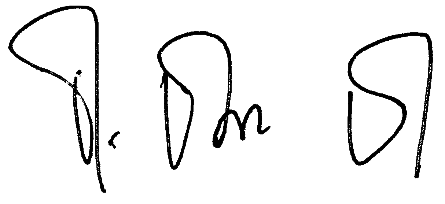 		Ismail, S.H.I.,M.A.		NIP. 19790820 200312 1 004PENGADILAN TINGGI AGAMA PADANG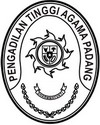 Jl. By Pass Km 24 Anak Air, Batipuh Panjang, Koto TangahTelp.(0751) 7054806 fax (0751) 40537Website: www.pta-padang.go.id Email: admin@pta-padang.go.idPADANG 25171